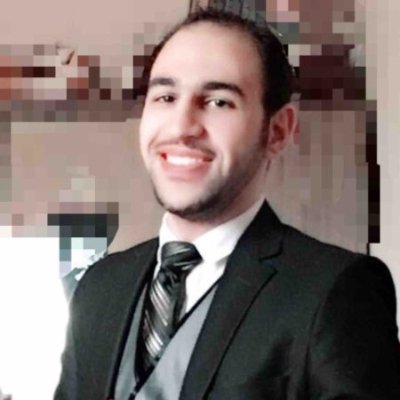 Qussai Qussai.337204@2freemail.com (Human Resource Management Professional)Personal Statement:I am a quick learner, active with excellent communication skills. I appreciate and respect workplace environment. I pay attention to details and enjoy working in teams. My strengths can be abbreviated as SMART:S= Self-MotivatedM= MarvelousA= AuthenticR= ReliableT= TimedContact Details:		DubaiUnited Arab Emirates (Mobile)Achievements:KPMG BRAVO Award winner for Q1 and Q3 in 2016Rated as “Highly Effective Performance” in 2016Educational Background: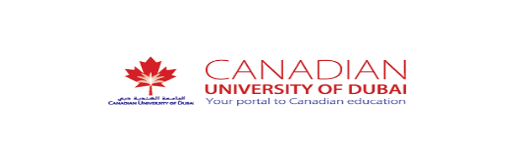 2015:                 MBA in Human Resource Management                           Currently pursuing (CGPA: 3.80 out of 4.00) = 95%                           Canadian University of Dubai - UAE2009-2013:	BBA in Human Resource Management                           (CGPA: 3.92 out of 4.00) = 98%Summa Cum Laude (Highest Honors Degree)Canadian University of Dubai - UAE2009:               High School Certificate (Stream: Science) – AVG: 95%                          Al Rashid Al Saleh Private School – Dubai, UAEWorking Experience:((1)) Full-time Job: 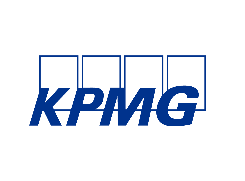 Company Name:       KPMG Lower Gulf LimitedJob Title:                     HR AssociatePeriod:                        From Dec 2014 to PresentMain Responsibilities: Managing the CPE sheet for both UAE and Oman.Analyzing feedback forms for various training programs that happen internally and externally.Structured the induction program and developed the new joiners’ experience.Managing the staff list.Managing the petty cash of the HR department.Conducting employee satisfaction surveys across the year.Managing the KSSC (KPMG Shared Services Center) requests that come to the L&D function.Shortlisting candidates from KPMG’s career portal for the UAE practice.Headhunting through LinkedIn.Managing the career portal (posting, editing, and deleting) requisitions as per the business requirements.Preparing executive summaries and descriptive reports about the HR department’s standing case.Keeping and maintaining the L&D folders.Preparing yearly and triennial compliance reports for our professional staff.Making studies and researches related to people’s area in the workplace.Developing external and internal clients’ relationships to achieve the organizational MANTRA and objectives.Assisted and attended the (Ace the Case) annual competition for two consecutive years.Played a major role in KICC (KPMG International Case Competition) both behind the scenes and onsite.Managing and attending career fairs and campus events.Coordinating overseas technical interviews.Conducting, correcting, and developing assessments for potential candidates.Managing several last-minute projects perfectly.Involved in various engagement programs starting from employee attrition reaching employee retention. Coordinating trainings and seminars.Assisted in KPMG graduation ceremony.Managing the department’s CSR events.Managing the social events and global days for the firm.Managing wellness days for the firm.Assisting in creating and issuing the internal HR newsletter.Assisting in the internal rewarding program that rewards exceptional performers.Conducted several researches and studies for the top management. (Diversity and inclusion, various generations in the workplace, and attraction & retention)Preparing reports for “The performance development process” which is taking place thrice a year. (Setting goals, mid-year review, and year-end review)Driving various engagement initiatives to increase and boost the energy levels for our staff.((2)) Full-time Job: (Project)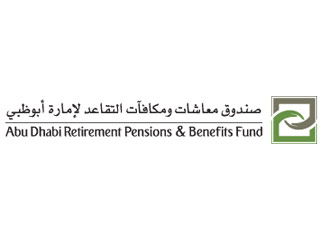 Company Name:       Abu Dhabi Retirement Pensions and Benefits FundJob Title:                     System AnalystPeriod:                        From Aug 2014 to Nov 2014Main Responsibilities:  Analyze data and information about the contributions and additional pensions.Convert binary data into useful Information.Analyze the tables of the contributions for further amendments.((3)) Full-time Job: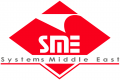 Company Name:        Systems Middle East L.L.CJob Title:                      Technical Pre-sales ExecutivePeriod:                          From Aug 2013 to Jul 2014Main Responsibilities:Implementing, supporting, and enhancing ERP systems.First line of support for technical issues.Attend conferences and meetings for Business Development.Attract clients to invest in our ERP systems.CRM.We delivered the project of "Nakheel" professionally by installing the system that serves and supports their millions of apartments and residential units.((4)) Internship: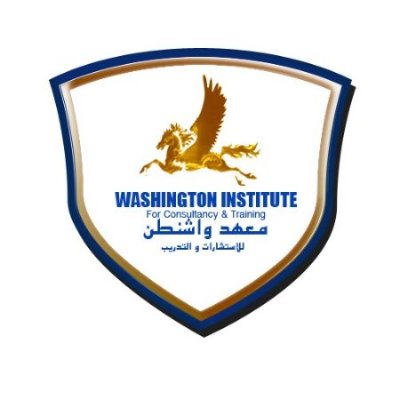 Company Name:          Washington Institute for Consultancy and TrainingJob Title:                        Training Coordinator (Internship)Period:                           From Jun 2012 to Sep 2012Main Responsibilities:TelesalesAdministrative TasksTraining CoordinationTraining SupervisionOther Certificates and Training Courses:IELTS (6.0)CFM (Certified Financial Manager)IC3 (Internet and Computing Core Certification)Acting with IntegrityIndependence TrainingData Privacy TrainingBranding WorkshopCrucial ConversationsBusiness Etiquette TrainingAdvanced Excel WorkshopComputing Experience:Global Resourcing System (KENEXA)Windows 8Farvision ERP system 2013Peach tree Complete Accounting 2005QM for Windows 3MS Word for Windows 2007 – 2010MS Excel for Windows 2007 - 2010 MS PowerPoint for Windows 2007 – 2010Language Skills:Arabic:		Fluent orally and written (Mother tongue)English:	Fluent orally and written Turkish:            SatisfactoryRussian:            BasicsInterests:*Football, Jogging, and Writing Poems.Personal Information:Date of Birth:		6th of September 1992         Religion:                                    Muslim Nationality:                             JordanianGender:			 Male                    Marital Status:	                         MarriedDriving License:		  YesVisa Status:              Employment Visa (Free Zone)References:*Provided upon request.